PLAN RATUNKOWY NURKOWISKA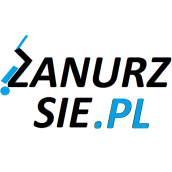 MOLO ORŁOWO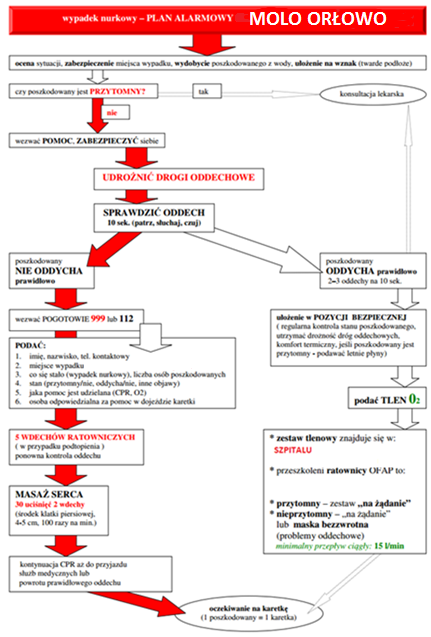 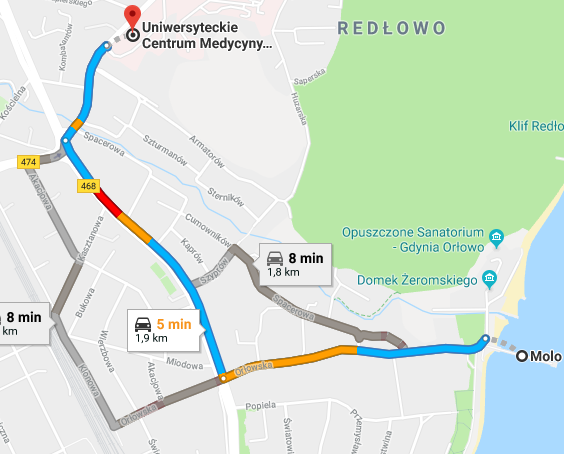 TELEFONY ALARMOWE:PLAN UTWORZONY 08.01.2018r.  - PRZED NURKOWANIEM NALEŻY POTWIERDZIĆ DANEZANURZSIE.PLPortal tworzony przez nurków dla nurkówkontakt@zanurzsie.pl, 506-687-199, www.zanurzsie.plSZPITAL11258 699 85 06ul. Powstania Styczniowego 9B, Gdynia2km / 5minSTRAŻ POŻARNA99858 664 68 15ul. Małopolska 14, 81-555 Gdynia2,5km / 9minPOLICJA99758 521 62 22Ul. Janusza Korczaka 1A, Gdynia3,5km / 8minKOMORA DEKOMPRESYJNA58 622-51-63ul. Powstania Styczniowego 9B, Gdynia2km / 5minLEKARZ DYŻURNY KRAJ22 831-34-40Od 16:00 do 8:00Lotnicze pogotowie Rat.505 860 895Hipodrom Sopot - GSP017km / 15minDAN Polska58 622-51-63Od 8:00 do 15:00